2022年度剑阁县委统战部部门决算目录公开时间：2023年10月16日第一部分 部门概况一、部门职责及重点工作(一)部门职责（二）2022年重点工作完成情况二、机构设置第二部分 2022年度部门决算情况说明一、收入支出决算总体情况说明二、收入决算情况说明三、支出决算情况说明四、财政拨款收入支出决算总体情况说明五、一般公共预算财政拨款支出决算情况说明六、一般公共预算财政拨款基本支出决算情况说明七、财政拨款“三公”经费支出决算情况说明八、政府性基金预算支出决算情况说明九、国有资本经营预算支出决算情况说明十、其他重要事项的情况说明	第三部分 名词解释第四部分 附件第五部分 附表一、收入支出决算总表二、收入决算表三、支出决算表四、财政拨款收入支出决算总表五、财政拨款支出决算明细表六、一般公共预算财政拨款支出决算表七、一般公共预算财政拨款支出决算明细表八、一般公共预算财政拨款基本支出决算明细表九、一般公共预算财政拨款项目支出决算表十、政府性基金预算财政拨款收入支出决算表十一、国有资本经营预算财政拨款收入支出决算表十二、国有资本经营预算财政拨款支出决算表十三、财政拨款“三公”经费支出决算表第一部分 部门概况一、部门职责（一）部门职责第一条 根据《中共剑阁县委剑阁县人民政府关于印发〈剑  阁县机构改革方案〉和〈剑阁县机构改革方案的实施意见〉的通知》（剑委发〔2019〕22号），制定本规定。第二条 中共广元市剑阁县委统一战线工作部（简称县委统 战部）是县委主管统一战线工作的职能部门，为正科级，列县委工作机关序列。县委统战部统一领导民族宗教工作。县委统战部与剑阁县民族宗教事务局（简称县民宗事务局）合署办公，实行一套工 作机构、两个机关名称。县委统战部统一管理侨务、台湾事务工作， 对外挂剑阁县侨务办公室、中共剑阁县委台湾工作办公室（剑阁县 政府台湾事务办公室）牌子，分别简称县侨务办、县委台办（县台办）。第三条 县委统战部、县民宗事务局的主要职责是：1、贯彻落实加强党对统一战线工作集中统一领导的要求， 发挥县委在统战工作方面的参谋机构、组织协调机构、具体执行机 构、督促检查机构作用。了解情况、掌握政策、协调关系、安排人 事、增进共识、加强团结，协调统一战线各方面关系，组织落实党 中央和省委、市委、县委关于统一战线工作重大决策部署，巩固壮大最广泛的统一战线。2、研究拟订统一战线工作的政策和法规草案并推动落实， 深入调查研究，及时向县委报告统一战线工作情况并提出建议，统筹协调和指导各乡镇、各部门（部门）统一战线工作。负责发现、培养党外代表人士，制定党外干部培养规划。负责党外人士的政治安排，会同有关部门做好安排党外人士担任政 府和司法机关等领导职务的工作，推动人民团体、国有企业党外干 部安排工作。协助民主党派县委、县工商联做好干部管理工作，反映和协调解决党外代表人士工作生活中的实际困难。4、贯彻落实党的宣传工作方针，统筹推进全县统一战线宣传和意识形态工作，组织贯彻落实党中央、省委、市委、县委统一战线宣传工作政策和规划，统筹推进网络统战工作，研判涉及统一战线的舆情并协调有关部门应对处置。5、负责联系各民主党派，通报情况、反映意见、制定年度政党协商计划，贯彻落实中国共产党领导的多党合作和政治协商制 度以及对民主党派的方针政策，支持、帮助民主党派加强自身建设，做好支持民主党派履行职责、发挥作用的工作。6、贯彻落实党的民族工作方针和政策，研究拟订民族工作中的政策和重大措施，协调处理民族工作中的重大问题，协调做好少数民族干部工作。依法管理民族事务，全面促进民族事业发展。7、贯彻落实党的宗教工作基本方针和政策，研究拟订宗教工作的重大政策措施并督促落实。依法管理宗教事务，保护公民宗教信仰自由和正常的宗教活动，维护宗教界合法权益，抵御境外利用宗教进行渗透，引导各宗教坚持中国化方向，巩固和发展同宗教界的爱国统一战线。8、规范民间信仰活动，依法管理民间信仰，维护民间信仰信众的合法权益；挖掘民间信仰中的优秀传统文化资源，引导民间信仰信众爱国守法、团结友善，服务社会、维护和谐。9、负责联系、培养无党派代表人士，支持、帮助无党派人士加强自身建设、发挥作用。调查研究全县党外知识分子情况并提出政策建议，联系、培养党外知识分子代表人士，开展思想政治工作，指导国有企业等有关部门开展统战工作。10、负责联系、培养新的社会阶层代表人士，支持、帮助新的社会阶层人士加强自身建设、发挥作用。调查研究全县新的社会阶层人士情况并提出政策建议，开展思想政治工作，指导社会组织开展新的社会阶层人士统战工作。11、承担全县非公有制经济协调工作，负责全县非公有制经济代表人士工作，参与制定、推动落实鼓励支持引导非公有制经济发展的政策，调查研究全县非公有制经济人士情况并提出政策建议，了解和反映非公有制经济人士的意见，团结、服务、引导、教育非公有制经济人士，促进非公有制经济健康发展和非公有制经济人士健康成长。12、统一领导港澳统战工作。牵头开展港澳统战工作，贯彻落实党的海外统战工作政策和规划并组织协调、督促检查落实，会同有关部门对香港、澳门地区统一战线工作进行调查研究并提出政策建议，联系香港、澳门有关党派、团体及代表人士。13、统一管理台湾事务工作。贯彻落实党的对台工作方针政策，研究、拟订全县对台工作计划，经批准后组织实施。组织、指导、管理、协调县级部门（部门）和各乡镇对台工作，指导我县各民主党派、工商联和其他人民团体有关重点人物、重大活动等方面的涉台工作。调查研究台湾形势和两岸关系发展动向及剑台交流合作、人员往来发展情况，提出对策建议。开展剑台交流联络活动，会同有关部门协调指导我县对台经贸工作和金融、文化、学术、体育、科技、卫生等各个领域的交流与合作，以及剑台人员往来、考 察、研讨等工作。指导全县对台宣传、涉台教育，负责有关台湾工 作的新闻发布。统筹协调全县涉台法律事务，会同有关部门依法开展涉台权益保护工作。指导县台胞台属联谊会工作。14、统一管理侨务工作，贯彻落实党的侨务工作方针政策，负责起草涉侨地方性法规草案、拟订全县侨务工作规划并组织协调、督促检查落实。调查研究侨情和侨务工作情况，管理侨务事务，统筹协调有关部门和社会团体涉侨工作，联系海外有关侨团和代表人士，负责海外侨胞代表人士在相关统战团体的安排，指导推动涉侨宣传、文化交流、华文教育工作等，保护华侨和归侨侨眷在县内的合法权利和利益。15、受县委委托，领导县工商联党组，指导工商联工作。统一领导县民族宗教工作,做好统一战线有关部门和团体及事业部门的管理工作。16、完成县委交办的其他任务。（二）2022年重点工作完成情况一、聚焦统战事业发展 ，巩固“大统战”工作格局。　　进一步加强了县委对统战工作的领导。加强了政治引领。我们在统一战线集中宣讲了党的二十大精神、习近平总书记来川视察重讲话精神、省第十二次党代会精神。落实了“三个带头”。今年县委书记杨祖斌参加了全县统战工作会议，出席并主持了剑阁县旅外企业家联合会成立大会，研究了民主党派干部安排工作，调研宗教工作，并于今年9月撰写了署名文章在省委统战部“同心四川”栏目刊发。今年县委常委会3次专题研究统战工作重大问题、学习统战会议精神，持续开展党员领导干部和党外人士联谊交友。全力争先创优，全年召开统一战线工作会议5次，安排布署了民族团结示范市创建、九广合作、宗教中国化示范场所、剑门关国际华侨交流基地建设等重点工作。12月2日 承办了中国侨联剑门关.中国华侨国际文化交流基地揭牌仪式，国家侨联、省委统战部、市委和县委主要负责同志参加了活动。深化了基层统战，全年对29个乡镇、35个部门统战工作进行了督导，推进党委（党组）书记为统战工作第一责任人，纳入党建述职，各乡镇各部门调整了统一战线工作领导小组，全县各级党组织做到书记管总、分管领导负责、统战干部主抓的良好局面。全县“大统战”工作格局得到进一步巩固和加强。二、党派组织建设加强 ，“九广合作”推进有力　 一年来，我县召开政党协商工作会4次，通报了情况，征求了意见，全年各党派共开展各类调研155人次，撰写提案建议61件（条）。民主党派成员在市、县两会的上发言多次得到市县领导的肯定；民主党派干部队伍建设得到加强，今年新提拔党外干部13人，我县党外正职首次达到3人，分别在教育局、市场监管局和医保局任局长。民主党派阵地建设得到改善，今年我县5个民主党派统一安置了新办公室，更换了办公设备。九广合作工作再上新台阶。围绕我县核桃产业发展，借助“九广合作”东风，协调省林草厅拨付500万园区配套专项经费，把二龙园区打造成“九广合作产业示范园区”，目前该园区成功创建为省级现代林业培育园区。今年6月26日至29日九三四川省委二支社组织医疗专家教授12人在我县武连镇开展妇女两癌筛查及不孕不育义诊项目，义诊人数达500余人，筛查患者73人，目前已完成诊疗方案。6月27日邀请华西医院九三社员彭玉兰教授在我县开展超声科业务培训，全县有50多名超声科医生参加了业务培训，使我县超声业务水平得到进一步提升。三、民族团结宗教和顺 ，经济统战推进有效我们召开了全县民族宗教工作会议，安排布署了全县相关工作，民宗局配备了2名专职副局长，深入推进了民族团结进步市创建工作。坚持每季度开展一次全县宗教场所大检查工作，涵盖安全生产、疫情防控、森林防灭火、食品安全等工作，确保无重大事故发生。我们按照保护合法、制止非法、抵御渗透、打击犯罪的工作要求，全面排查宗教场所，确保全县宗教场所无非法传教、无违禁音像制品、无烧高香等现象发生。深入推依法治寺，今年４月汇同相关部门，开展了“法律进寺庙活动”，并请消防中队对教职人员进行消防安全培训，并现场指导消防栓、灭火器等消防器材的使用。启动宗教场所维修基金对灵泉寺、老君殿、宝龙寺等6个宗教场所进行排危加固、维护维修，同时积极开展宗教中国化场所创建，打造了宝龙寺、志公寺、鹤鸣观等宗教场所为我县示范场所。我们按照中央省市关于发展非公经济的方针政策，深入开展“不忘创业初心，接力改革伟业”为重点的非公有制经济人士理想信念教育实践活动。成立了剑阁县旅外企业家联合会，29个乡镇商会。对非公有制经济代表人士反映的诉求，积极帮助解决，全年我们共解决非公有制企业用水、用电、融资、用工等10余件困难问题。二、机构设置剑阁县委统战部无下属二级预算部门，无纳入2022年度部门决算编制范围的二级部门。剑阁县剑阁县委统战部属全额财政拨款的部门，核定总编制14名，其中公务员编制7名，事业编制6名，机关工勤编制1名。第二部分 2022年度部门决算情况说明收入支出决算总体情况说明2022年度收、支总计279.38万元。与2021年相比，收、支总计各/减少244.52万元，下降46.67%。主要变动原因是项目、人员经费减少。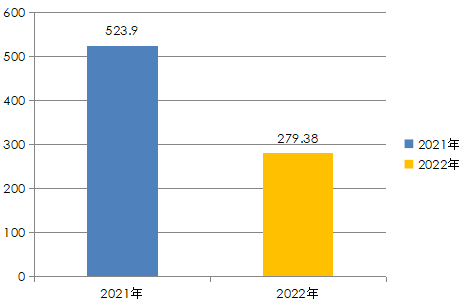 （图1：收、支决算总计变动情况图）（柱状图）收入决算情况说明2022年本年收入合计279.38万元，其中：一般公共预算财政拨款收入279.38万元，占100%。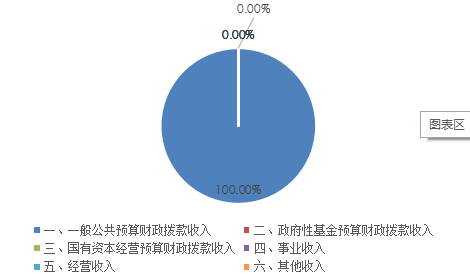 （图2：收入决算结构图）（饼状图）支出决算情况说明2022年本年支出合计279.38万元，其中：基本支出279.38万元。占100%。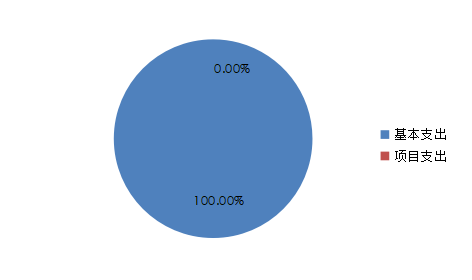 （图3：支出决算结构图）（饼状图）四、财政拨款收入支出决算总体情况说明2022年财政拨款收、支总计279.38万元。与2021年相比，财政拨款收、支总计各减少244.52万元，下降46.67%。主要变动原因是项目、人员经费减少。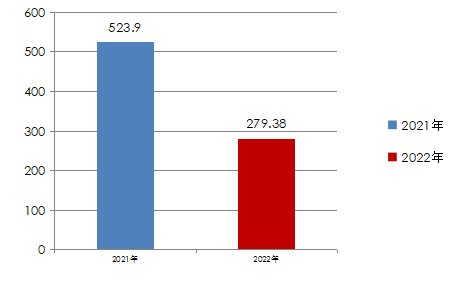 （图4：财政拨款收、支决算总计变动情况）（柱状图）五、一般公共预算财政拨款支出决算情况说明（一）一般公共预算财政拨款支出决算总体情况2022年一般公共预算财政拨款支出279.38万元，占本年支出合计的100%。与2021年相比，一般公共预算财政拨款支出减少244.52万元，下降46.67%。主要变动原因是项目、人员经费减少。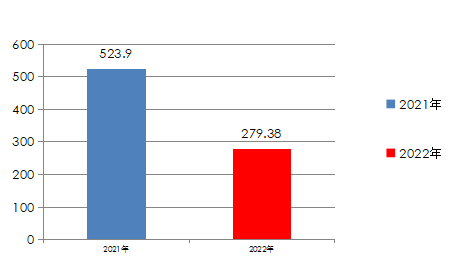 （图5：一般公共预算财政拨款支出决算变动情况）（柱状图）（二）一般公共预算财政拨款支出决算结构情况2022年一般公共预算财政拨款支出279.38万元，主要用于以下方面:一般公共服务支出233.96万元，占83.74%；社会保障和就业支出20.19万元，占7.22%；卫生健康支出10.09万元，占3.61%；住房保障支出15.14万元，占5.43%。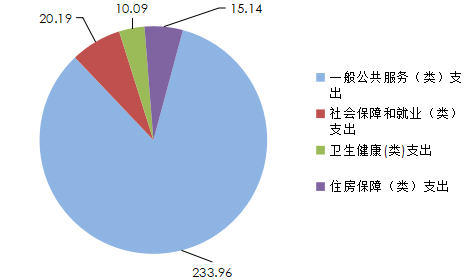 （图6：一般公共预算财政拨款支出决算结构）（饼状图）（三）一般公共预算财政拨款支出决算具体情况2022年一般公共预算支出决算数为279.38万元，完成预算100%。其中：1.一般公共服务（类）一般公共服务支出（款）统战事务（项）: 支出决算为233.96万元，完成预算100%。2.社会保障和就业（类）行政事业部门养老（款）行政部门离退休、事业部门离退休、机关事业部门基本养老保险缴费（项）:支出决算为20.19万元，完成预算100%。3.卫生健康（类）行政事业部门医疗（款）行政部门医疗、事业部门医疗（项）:支出决算为10.09万元，完成预算100%。4.住房保障（类）住房改革（款）住房公积金（项）: 支出决算为15.14万元，完成预算100%。六、一般公共预算财政拨款基本支出决算情况说明	2022年一般公共预算财政拨款基本支出279.38万元，其中：人员经费249.9万元，主要包括：基本工资、津贴补贴、奖金、绩效工资、机关事业部门基本养老保险缴费、其他社会保障缴费、住房公积金、其他对个人和家庭的补助支出等。公用经费29.48万元，主要包括：办公费、印刷费、水费、电费、差旅费、会议费、培训费、公务接待费、福利费、其他商品和服务支出等。七、财政拨款“三公”经费支出决算情况说明（一）“三公”经费财政拨款支出决算总体情况说明2022年“三公”经费财政拨款支出决算为4万元，完成预算100%，较上年增加2.1万元，增长110.52%。主要原因是本年接待任务增加。（二）“三公”经费财政拨款支出决算具体情况说明2022年“三公”经费财政拨款支出决算中，因公出国（境）费支出决算0万元，占0%；公务用车购置及运行维护费支出决算0万元，占0%；公务接待费支出决算4万元，占100%。具体情况如下：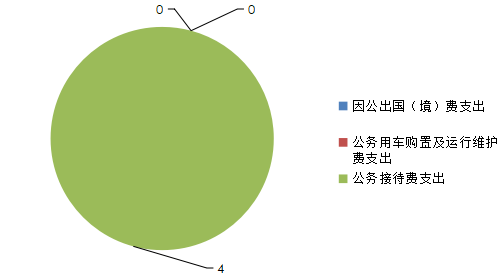 （图7：“三公”经费财政拨款支出结构）（饼状图）1.因公出国（境）经费支出0万元，完成预算0%。全年安排因公出国（境）团组0次，出国（境）0人。因公出国（境）支出决算比2021年增加2.1万元，增长110.52%。主要原因是本年接待任务增加。2.公务用车购置及运行维护费支出0万元,完成预算0%。公务用车购置及运行维护费支出决算比2021年增加/减少0万元，增长/下降0%。其中：公务用车购置支出0万元。全年按规定更新购置公务用车0辆，其中：轿车0辆、金额0万元，越野车0辆、金额0万元，载客汽车0辆、金额0万元。截至2022年12月底，部门共有公务用车0辆，其中：轿车0辆、越野车0辆、载客汽车0辆。公务用车运行维护费支出0万元。3.公务接待费支出4万元，完成预算100%。公务接待费支出决算比2021年增加2.1万元，增长110.52%。主要原因是本年接待任务增加。其中：国内公务接待支出4万元，主要用于执行公务、开展业务活动开支的交通费、住宿费、用餐费等。国内公务接待60批次，510人次（不包括陪同人员），共计支出4万元.外事接待支出0万元。八、政府性基金预算支出决算情况说明2022年政府性基金预算财政拨款支出0万元。国有资本经营预算支出决算情况说明2022年国有资本经营预算财政拨款支出0万元。其他重要事项的情况说明（一）机关运行经费支出情况2022年，剑阁县委统战部机关运行经费支出29.48万元，比2021年减少17.48万元，下降37.22%。主要原因是人员减少导致机关运行经费减少。（二）政府采购支出情况2022年，剑阁县委统战部无政府采购支出。（三）国有资产占有使用情况截至2022年12月31日，剑阁县委统战部无国有资产占有使用情况。（四）预算绩效管理情况根据预算绩效管理要求，本部门2022年度没有预算项目编制。名词解释1.财政拨款收入：指部门从同级财政部门取得的财政预算资金。2. 一般公共服务支出（类）统战事务（款）行政运行（项）: 反映行政部门（包括实行公务员管理的事业部门）的基本支出。3. 一般公共服务支出（类）统战事务（款）一般行政管理事务 （项）: 反映行政部门（包括实行公务员管理的事业部门）未单独设置项级科目的其他项目支出。4. 一般公共服务支出（类）统战事务（款）事业运行（项）: 反映事业部门的基本支出。5. 社会保障和就业支出（类）行政事业部门养老支出（款） 机关事业部门基本养老保险缴费支出（项）: 指反映机关事业部门实施养老保险制度由部门缴纳的基本养老保险费支出。6.卫生健康支出（类）行政事业部门医疗（款）行政单位医疗（项）：指行政部门用于缴纳部门基本医疗保险支出。7.卫生健康支出（类）行政事业部门医疗（款）事业单位医疗（项）：指事业部门用于缴纳部门基本医疗保险支出。8.住房保障支出（类）住房改革支出（款）住房公积金（项）： 指反映行政事业部门按人力资源和社会保障部、财政部规定的基本工资和津贴补贴以及规定比例为职工缴纳的住房公积金。9.基本支出：指为保障机构正常运转、完成日常工作任务而发生的人员支出和公用支出。10.“三公”经费：指部门用财政拨款安排的因公出国（境）费、公务用车购置及运行费和公务接待费。其中，因公出国（境） 费反映部门公务出国（境）的国际旅费、国外城市间交通费、住 宿费、伙食费、培训费、公杂费等支出；公务用车购置及运行费 反映部门公务用车车辆购置支出（含车辆购置税）及租用费、燃 料费、维修费、过路过桥费、保险费等支出；公务接待费反映单位按规定开支的各类公务接待（含外宾接待）支出。11.机关运行经费：为保障行政单位（含参照公务员法管理的事业单位）运行用于购买货物和服务的各项资金，包括办公及印刷费、邮电费、差旅费、会议费、福利费、日常维修费、专用材料及一般设备购置费、办公用房水电费、办公用房取暖费、办公用房物业管理费、公务用车运行维护费以及其他费用。第四部分 附件附件剑阁县委统战部部门整体支出绩效评价报告部门基本情况机构组成。剑阁县委统战部属全额财政拨款的事业部门，核定总编制14名，其中公务员编制7名，事业编制6名，机关工勤编制1名，无下属部门。机构职能和人员概况。（一）部门职责第一条 根据《中共剑阁县委剑阁县人民政府关于印发〈剑  阁县机构改革方案〉和〈剑阁县机构改革方案的实施意见〉的通知》（剑委发〔2019〕22号），制定本规定。第二条 中共广元市剑阁县委统一战线工作部（简称县委统 战部）是县委主管统一战线工作的职能部门，为正科级，列县委工 作机关序列。县委统战部统一领导民族宗教工作。县委统战部与剑 阁县民族宗教事务局（简称县民宗事务局）合署办公，实行一套工 作机构、两个机关名称。县委统战部统一管理侨务、台湾事务工作， 对外挂剑阁县侨务办公室、中共剑阁县委台湾工作办公室（剑阁县 政府台湾事务办公室）牌子，分别简称县侨务办、县委台办（县台办）。第三条 县委统战部、县民宗事务局的主要职责是：1、贯彻落实加强党对统一战线工作集中统一领导的要求， 发挥县委在统战工作方面的参谋机构、组织协调机构、具体执行机 构、督促检查机构作用。了解情况、掌握政策、协调关系、安排人 事、增进共识、加强团结，协调统一战线各方面关系，组织落实党 中央和省委、市委、县委关于统一战线工作重大决策部署，巩固壮大最广泛的统一战线。2、研究拟订统一战线工作的政策和法规草案并推动落实， 深入调查研究，及时向县委报告统一战线工作情况并提出建议，统筹协调和指导各乡镇、各部门（部门）统一战线工作。负责发现、培养党外代表人士，制定党外干部培养规划。负责党外人士的政治安排，会同有关部门做好安排党外人士担任政 府和司法机关等领导职务的工作，推动人民团体、国有企业党外干 部安排工作。协助民主党派县委、县工商联做好干部管理工作，反映和协调解决党外代表人士工作生活中的实际困难。4、贯彻落实党的宣传工作方针，统筹推进全县统一战线宣传和意识形态工作，组织贯彻落实党中央、省委、市委、县委统一战线宣传工作政策和规划，统筹推进网络统战工作，研判涉及统一战线的舆情并协调有关部门应对处置。5、负责联系各民主党派，通报情况、反映意见、制定年度政党协商计划，贯彻落实中国共产党领导的多党合作和政治协商制 度以及对民主党派的方针政策，支持、帮助民主党派加强自身建设，做好支持民主党派履行职责、发挥作用的工作。6、贯彻落实党的民族工作方针和政策，研究拟订民族工作中的政策和重大措施，协调处理民族工作中的重大问题，协调做好少数民族干部工作。依法管理民族事务，全面促进民族事业发展。7、贯彻落实党的宗教工作基本方针和政策，研究拟订宗教工作的重大政策措施并督促落实。依法管理宗教事务，保护公民宗教信仰自由和正常的宗教活动，维护宗教界合法权益，抵御境外利用宗教进行渗透，引导各宗教坚持中国化方向，巩固和发展同宗教界的爱国统一战线。8、规范民间信仰活动，依法管理民间信仰，维护民间信仰信众的合法权益；挖掘民间信仰中的优秀传统文化资源，引导民间信仰信众爱国守法、团结友善，服务社会、维护和谐。9、负责联系、培养无党派代表人士，支持、帮助无党派人士加强自身建设、发挥作用。调查研究全县党外知识分子情况并提出政策建议，联系、培养党外知识分子代表人士，开展思想政治工作，指导国有企业等有关部门开展统战工作。10、负责联系、培养新的社会阶层代表人士，支持、帮助新的社会阶层人士加强自身建设、发挥作用。调查研究全县新的社会阶层人士情况并提出政策建议，开展思想政治工作，指导社会组织开展新的社会阶层人士统战工作。11、承担全县非公有制经济协调工作，负责全县非公有制经济代表人士工作，参与制定、推动落实鼓励支持引导非公有制经济发展的政策，调查研究全县非公有制经济人士情况并提出政策建议，了解和反映非公有制经济人士的意见，团结、服务、引导、教育非公有制经济人士，促进非公有制经济健康发展和非公有制经济人士健康成长。12、统一领导港澳统战工作。牵头开展港澳统战工作，贯彻落实党的海外统战工作政策和规划并组织协调、督促检查落实，会同有关部门对香港、澳门地区统一战线工作进行调查研究并提出政策建议，联系香港、澳门有关党派、团体及代表人士。13、统一管理台湾事务工作。贯彻落实党的对台工作方针政策，研究、拟订全县对台工作计划，经批准后组织实施。组织、指导、管理、协调县级部门（部门）和各乡镇对台工作，指导我县各民主党派、工商联和其他人民团体有关重点人物、重大活动等方面的涉台工作。调查研究台湾形势和两岸关系发展动向及剑台交流合作、人员往来发展情况，提出对策建议。开展剑台交流联络活动，会同有关部门协调指导我县对台经贸工作和金融、文化、学术、体育、科技、卫生等各个领域的交流与合作，以及剑台人员往来、考 察、研讨等工作。指导全县对台宣传、涉台教育，负责有关台湾工 作的新闻发布。统筹协调全县涉台法律事务，会同有关部门依法开展涉台权益保护工作。指导县台胞台属联谊会工作。14、统一管理侨务工作，贯彻落实党的侨务工作方针政策，负责起草涉侨地方性法规草案、拟订全县侨务工作规划并组织协调、督促检查落实。调查研究侨情和侨务工作情况，管理侨务事务，统筹协调有关部门和社会团体涉侨工作，联系海外有关侨团和代表人士，负责海外侨胞代表人士在相关统战团体的安排，指导推动涉侨宣传、文化交流、华文教育工作等，保护华侨和归侨侨眷在县内的合法权利和利益。15、受县委委托，领导县工商联党组，指导工商联工作。统一领导县民族宗教工作,做好统一战线有关部门和团体及事业部门的管理工作。16、完成县委交办的其他任务。（二）机构设置剑阁县委统战部无下属二级预算部门，无纳入2022年度部门决算编制范围的二级部门。剑阁县剑阁县委统战部属全额财政拨款的部门，核定总编制14名，其中公务员编制7名，事业编制6名，机关工勤编制1名。年度主要工作任务。一、聚焦统战事业发展 ，巩固“大统战”工作格局。　　进一步加强了县委对统战工作的领导。加强了政治引领。我们在统一战线集中宣讲了党的二十大精神、习近平总书记来川视察重讲话精神、省第十二次党代会精神。落实了“三个带头”。今年县委书记杨祖斌参加了全县统战工作会议，出席并主持了剑阁县旅外企业家联合会成立大会，研究了民主党派干部安排工作，调研宗教工作，并于今年9月撰写了署名文章在省委统战部“同心四川”栏目刊发。今年县委常委会3次专题研究统战工作重大问题、学习统战会议精神，持续开展党员领导干部和党外人士联谊交友。全力争先创优，全年召开统一战线工作会议5次，安排布署了民族团结示范市创建、九广合作、宗教中国化示范场所、剑门关国际华侨交流基地建设等重点工作。12月2日 承办了中国侨联剑门关.中国华侨国际文化交流基地揭牌仪式，国家侨联、省委统战部、市委和县委主要负责同志参加了活动。深化了基层统战，全年对29个乡镇、35个部门统战工作进行了督导，推进党委（党组）书记为统战工作第一责任人，纳入党建述职，各乡镇各部门调整了统一战线工作领导小组，全县各级党组织做到书记管总、分管领导负责、统战干部主抓的良好局面。全县“大统战”工作格局得到进一步巩固和加强。二、党派组织建设加强 ，“九广合作”推进有力　 一年来，我县召开政党协商工作会4次，通报了情况，征求了意见，全年各党派共开展各类调研155人次，撰写提案建议61件（条）。民主党派成员在市、县两会的上发言多次得到市县领导的肯定；民主党派干部队伍建设得到加强，今年新提拔党外干部13人，我县党外正职首次达到3人，分别在教育局、市场监管局和医保局任局长。民主党派阵地建设得到改善，今年我县5个民主党派统一安置了新办公室，更换了办公设备。九广合作工作再上新台阶。围绕我县核桃产业发展，借助“九广合作”东风，协调省林草厅拨付500万园区配套专项经费，把二龙园区打造成“九广合作产业示范园区”，目前该园区成功创建为省级现代林业培育园区。今年6月26日至29日九三四川省委二支社组织医疗专家教授12人在我县武连镇开展妇女两癌筛查及不孕不育义诊项目，义诊人数达500余人，筛查患者73人，目前已完成诊疗方案。6月27日邀请华西医院九三社员彭玉兰教授在我县开展超声科业务培训，全县有50多名超声科医生参加了业务培训，使我县超声业务水平得到进一步提升。三、民族团结宗教和顺 ，经济统战推进有效我们召开了全县民族宗教工作会议，安排布署了全县相关工作，民宗局配备了2名专职副局长，深入推进了民族团结进步市创建工作。坚持每季度开展一次全县宗教场所大检查工作，涵盖安全生产、疫情防控、森林防灭火、食品安全等工作，确保无重大事故发生。我们按照保护合法、制止非法、抵御渗透、打击犯罪的工作要求，全面排查宗教场所，确保全县宗教场所无非法传教、无违禁音像制品、无烧高香等现象发生。深入推依法治寺，今年４月汇同相关部门，开展了“法律进寺庙活动”，并请消防中队对教职人员进行消防安全培训，并现场指导消防栓、灭火器等消防器材的使用。启动宗教场所维修基金对灵泉寺、老君殿、宝龙寺等6个宗教场所进行排危加固、维护维修，同时积极开展宗教中国化场所创建，打造了宝龙寺、志公寺、鹤鸣观等宗教场所为我县示范场所。我们按照中央省市关于发展非公经济的方针政策，深入开展“不忘创业初心，接力改革伟业”为重点的非公有制经济人士理想信念教育实践活动。成立了剑阁县旅外企业家联合会，29个乡镇商会。对非公有制经济代表人士反映的诉求，积极帮助解决，全年我们共解决非公有制企业用水、用电、融资、用工等10余件困难问题。二、部门资金收支情况（一）部门总体收支情况。1.部门财政拨款收入情况2022年财政拨款收入总计279.38万元。与2021年相比，财政拨款收入减少244.52万元，下降46.67%。主要变动原因是2022年财政下达项目资金减少，项目支出安排减少。剔除变动情况，2022年收支总体平衡。2.部门财政拨款支出情况剑阁县委统战部部门2022年支出合计279.38万元。2022年一般公共预算财政拨款支出279.38万元，其中：一般公共服务支出233.96万元，占83.74%；社会保障和就业支出20.19万元，占7.22%；卫生健康支出10.09万元，占3.61%；住房保障支出15.14万元，占5.43%。3.部门总体结转结余情况2022年度我部门无结余结转资金。（二）部门财政拨款收支情况。 1.部门财政拨款收入情况2022年财政拨款收入总计289.38万元。与2021年相比，财政拨款收入减少244.52万元，下降46.67%。主要变动原因是2022年财政下达项目资金减少，项目支出安排减少。剔除变动情况，2022年收支总体平衡。2.部门财政拨款支出情况剑阁县委统战部部门2022年支出合计279.38万元。2022年一般公共预算财政拨款支出279.38万元，其中：一般公共服务支出233.96万元，占83.74%；社会保障和就业支出20.19万元，占7.22%；卫生健康支出10.09万元，占3.61%；住房保障支出15.14万元，占5.43%。3.部门财政拨款结转结余情况2022年度我部门财政拨款无结余结转资金。三、部门整体绩效分析（一）部门预算项目绩效分析。1.人员类项目绩效分析人员类预算资金249.9万元，为部门职工工资福利和工作正常开展提供经费保障，完成工资福利支出249.9万元；及时开展绩效运行监控，按需进行预算调整；截止2022年底部门预算执行进度100%；人员类预算支出完成率100%；人员类资金结余0万元，资金结余率0%，不存在低效无效率的情况；人员类支出无违规记录的情况。2.运转类项目绩效分析运转类预算资金29.48万元，2022年度决算职工日常工作运转支出29.48万元，非定额公用支出0万元；及时开展绩效运行监控，按需进行预算调整；截止2022年底部门预算执行进度100%；运转类预算支出完成率100%；运转类资金结余0万元，资金结余率0%，不存在低效无效率的情况；运转类支出无违规记录的情况。3.特定目标类项目绩效分析2022年无特定目标类项目（二）结果应用情况。剑阁县委统战部在保障机关正常运转的同时，认真履行好部门的职能职责，全面完成全年的各项目标任务。通过加强预算收支管理，不断建立健全内部管理制度，梳理内部管理流程，部门整体支出管理情况得到提升。（三）自评质量。按照财政局的统一部署和要求，剑阁县统战部2022年组织开展了2022年度部门整体支出绩效自评，自评得分较为准确，自评质量较高。四、评价结论及建议（一）评价结论。2022年以实现绩效目标为导向,以财政支出绩效评价手段,以评价结果应用为保障,提高财政资金使用效益，扎实有效推进了我部门预算绩效管理工作,预算绩效管理工作取得了一定的成效。我部门认真做好各项资金的预算及执行，在严控各项经费专款专用的同时，加强成本控制和节约资金使用规范、资金管理严格，使财政资金充分发挥经济效益和社会效益。存在问题。我部门通过对2022年度部门整体支出绩效自评，我们认识到，绩效管理不只是财政支出方面，而应更加注重产出及效率，这样有利于我们强化支出的责任，提高财政资金的使用效益，更好地促进我们履行职责。1.完善管理制度。进一步加强资产管理进一步贯彻落实中央八项规定，进一步完善本部门“三公经费”等公务支出管理制度及厉行节约制度，加强经费审批和控制，规范支出标准与范围，并严格执行。2.科学合理编制预算，严格执行预算。按照新《预算法》及其实施条例的相关规定，按政策规定及本部门的发展规划，结合上一年度预算执行情况和本年度预算收支变化因素，进行科学、合理地编制本年预算草案，避免预算支出与实际执行出现较大偏差的情况，执行中确需调剂预算的，按规定程序报经批准。3.财务制度执行力有待加强，资金使用计划有待细化。（三）改进建议。1、加强政策学习，提高思想认识。组织部门干部职工认真学习《预算法》等相关法规、制度，提高部门领导对全面预算管理的重视程度，增强财务人员的预算意识，坚持先有预算、后有支出，没有预算不得支出的支出理念。2、细化预算指标，提高预算科学性。预算编制前根据年度内部门可预见的工作任务，确定部门年度预算目标，细化预算指标，科学合理编制部门预算，推进预算编制科学化、准确化。年度预算编制后，加强预算执行管理，根据实际情况，定期做好预算执行分析，掌握预算执行进度，及时找出预算实际执行情况与预算目标之间存在的差异，采取有效措施纠正偏差，提高预算执行的时效性和均衡性，同时为下一次科学、准确地编制部门预算积累经验。第五部分 附表一、收入支出决算总表二、收入决算表三、支出决算表四、财政拨款收入支出决算总表五、财政拨款支出决算明细表六、一般公共预算财政拨款支出决算表七、一般公共预算财政拨款支出决算明细表八、一般公共预算财政拨款基本支出决算表九、一般公共预算财政拨款项目支出决算表十、政府性基金预算财政拨款收入支出决算表十一、国有资本经营预算财政拨款收入支出决算表十二、国有资本经营预算财政拨款支出决算表十三、财政拨款“三公”经费支出决算表